Practice with Elbert’s Hierarchy			    Name: _________________________Imagine that you are assigned to photograph this year’s homecoming football game. Your editor has asked you to submit four photos, one per category in Elbert’s hierarchy. Use this worksheet to plan the four shots you would take. Include a sketch/description of each image.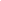 Level 1: InformationalDescribe the photo you would shoot and why it fits the category. Sketch an example at the right: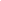 Level 2: Graphically AppealingDescribe the photo you would take and why it fits the category. Sketch an example at the right: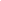 Level 3: Emotionally AppealingDescribe the photo you would take and why it fits the category. Sketch an example at the right: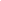 Level 4: IntimateDescribe the photo you would take and why it fits the category. Sketch an example at the right: